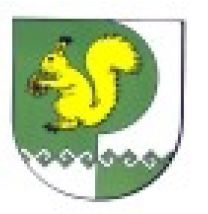 от «06» сентября 2012 г. № 612О новой системе оплаты труда работников
муниципальных образовательных учреждений находящихся в ведении
Отдела по образованию и делам молодежи администрации
Моркинского муниципального районаРуководствуюсь Федеральным законом от 06.10.2003г. №131-ФЗ «Об общих принципах организации местного самоуправления в Российской Федерации», на основании п.4 Постановления Правительства Республики Марий Эл от 31 июля 2012г. № 283 «О новой системе оплаты труда работников государственных учреждений Республики Марий Эл, находящихся в ведении Министерства образования и науки Республики Марий Эл» Администрация Моркинского муниципального района постановляет:Ввести новую систему оплаты труда работников муниципальных образовательных учреждений находящихся в ведении Отдела по образованию и делам молодежи администрации Моркинского муниципального района (далее - новая система оплаты труда).Утвердить прилагаемое Положение о новой системе оплаты труда работников муниципальных образовательных учреждений, находящихся в ведении Отдела по образованию и делам молодежи администрации Моркинского муниципального района (далее - Положение).Установить, что новая система оплаты труда вводится в следующем порядке:а) с 1 сентября 2012 г.:для учителей муниципальных образовательных учреждений, реализующих программы начального общего, основного общего, среднего (полного) общего образования;б) с 1 декабря 2012 г. - для иных работников учреждений, реализующих программы начального общего, основного общего, среднего (полного) общего образования.Установить для работников методических, учебно-методическихкабинетов (центров), созданных органами местного самоуправления, осуществляющими управление в сфере образования, систему оплаты труда, применяемую для	отдельных категорий работниковмуниципальных учреждений, должности которых не относятся к должностям муниципальной службы, в пределах бюджетных ассигнований на 2012 год.Признать утратившими силу:постановление Главы администрации МО «Моркинский муниципальный район» от 14 декабря 2007г.	№ 608 «Об условияхотраслевой системы оплаты труда руководящих и педагогических работников муниципальных	образовательных учреждений МО«Моркинский муниципальный район»;постановление Главы администрации МО «Моркинский муниципальный район» от 30 ноября 2010г. № 768 «О системе оплаты труда работников муниципальных образовательных учреждений, реализующих программы дошкольного образования, финансируемых из бюджета МО «Моркинский муниципальный район».Контроль за исполнением настоящего постановления возложить на заместителя главы администрации Моркинского муниципального района Александрова А. А.Настоящее постановление вступает в силу с 1 сентября 2012 г.            Глава Администрации ПРИЛОЖЕНИЕк Постановлению администрации
Моркинского муниципального района
от «06» сентября 2012г. № 612П О Л О Ж Е Н И Ео новой системе оплаты труда работников муниципальных образовательных учреждений находящихся в ведении Отдела по образованию и делам молодежи администрации Моркинского муниципального районаОбщие положенияПоложение о новой системе оплаты труда работников муниципальных образовательных учреждений, находящихся в ведении Отдела по образованию и делам молодежи администрации Моркинского муниципального района (далее - Положение), регулирует правоотношения по оплате труда работников муниципальных бюджетных образовательных учреждений (далее - учреждения).Положение определяет:порядок и условия оплаты труда работников учреждений; минимальные размеры ставок заработной платы, окладов (должностных окладов) по профессиональным квалификационным группам (далее - ПКГ);наименование, условия осуществления и размеры выплат компенсационного характера в соответствии с перечнем видов выплат компенсационного характера, утвержденным в установленном порядке;выплаты стимулирующего характера в соответствии с перечнем видов выплат стимулирующего характера, утвержденных                             в установленном порядке, за счет всех источников финансирования и критерии их установления;вопросы оплаты труда педагогических работников; порядок и условия почасовой оплаты труда;условия оплаты труда руководителей учреждения, заместителей руководителя и главных бухгалтеров; другие вопросы оплаты труда.Системы оплаты труда в учреждениях устанавливаются коллективными договорами, соглашениями, локальными нормативными актами, принимаемыми в соответствии с трудовым законодательством, иными нормативными правовыми актами Российской Федерации и Республики Марий Эл, содержащими нормы трудового права,и настоящим Положением.Локальные нормативные акты, устанавливающие системы оплаты труда, принимаются работодателем с учетом мнения представительного органа работников.Заработная плата работников учреждений (без учета премий и иных стимулирующих выплат), перешедших на новую систему оплаты труда, не может быть меньше заработной платы (без учета премий и иных стимулирующих выплат), выплачиваемой на момент введения настоящего Положения при условии сохранения объема должностных обязанностей работников и выполнения ими работ той же квалификации.Месячная заработная плата работника, полностью отработавшего за этот период норму рабочего времени и выполнившего норму труда (трудовые обязанности), не может быть ниже минимального размера оплаты труда.Введение в учреждениях новых систем оплаты труда не может рассматриваться как основание для отказа от предоставления льгот и гарантий, установленных трудовым законодательством и иными актами, содержащими нормы трудового права.II. Порядок и условия оплаты трудаОплата труда работников учреждений устанавливается на основе ставок заработной платы, окладов (должностных окладов), а также выплат компенсационного и стимулирующего характера.При оплате труда педагогических работников, для которых в соответствии с законодательством Российской Федерации установлена продолжительность рабочего времени, составляющая 30 или 36 часов в неделю, применяются должностные оклады, устанавливаемые за исполнение должностных обязанностей определенной сложности за календарный месяц без учета компенсационных и стимулирующих выплат.При оплате труда педагогических работников, для которых в соответствии с законодательством Российской Федерации предусмотрена не продолжительность рабочего времени, а нормы часов педагогической работы в неделю (в год) за ставку заработной платы, применяются ставки заработной платы за календарный месяц, предусмотренные по должностям педагогических работников за норму часов преподавательской работы (нормируемая часть педагогической      работы), составляющую соответственно 18, 24 часа в неделю или 720 часов в год, либо норму часов педагогической работы,         составляющую 20, 24, 25, 30, 36 часов в неделю.Системы оплаты труда работников учреждения устанавливаются с учетом:единого тарифно-квалификационного справочника работ и профессий рабочих;единого квалификационного справочника должностей руководителей, специалистов и служащих;государственных гарантий по оплате труда в соответствии с рекомендуемыми минимальными размерами ставок заработной платы (должностных окладов) по ПКГ;перечня видов выплат компенсационного характера; перечня видов выплат стимулирующего характера; настоящего Положения;рекомендаций Российской трехсторонней комиссии по регулированию социально-трудовых отношений; мнения представительного органа работников.Фонд оплаты труда бюджетного учреждения формируется учреждением самостоятельно за счет средств, выделяемых учредителем на финансовое обеспечение выполнения муниципального задания и иных не запрещенных законом источников.Фонд оплаты труда работников учреждения состоит из базовой и стимулирующей частей.Базовая часть фонда оплаты труда включает ставки заработной платы, оклады (должностные оклады) работников и компенсационные выплаты, стимулирующая часть - выплаты стимулирующего характера.Размер заработной платы работников учреждений состоит из: ставки заработной платы, оклада (должностного оклада); выплат компенсационного характера;выплат стимулирующего характера.Размер ставки заработной платы, оклада (должностного оклада) работника определяется путем произведения базовых ставок (базовых окладов), установленных на основе отнесения должностей к ПКГ, на повышающие коэффициенты.Базовая ставка (базовый оклад) по профессиональной квалификационной группе работников - фиксированный размер оплаты труда	работника учреждения,	осуществляющегопрофессиональную деятельность по должностям специалистов и служащих, профессиям рабочих, входящих в соответствующую профессиональную квалификационную группу работников, без учета компенсационных и стимулирующих выплат, предусмотренных настоящим Положением.Базовые ставки (базовые оклады) педагогических работников и учебно-вспомогательного персонала учреждения устанавливаются на основе отнесения занимаемых ими должностей к ПКГ, утвержденным приказом Министерства здравоохранения и социального развития Российской Федерации от 5 мая 2008 г. № 216н:Профессиональная квалификационная группа должностей работников учебно-вспомогательного персонала первого уровняинструктор по труду	3 900инструктор по физической культуре музыкальный руководительстарший вожатыйинструктор-методист	4 300концертмейстерпедагог дополнительного образования педагог организаторпунктом,	учебной	             (учебно-производственной) мастерской, другими структурными	         подразделениями, реализующими	общеобразовательнуюпрограмму и образовательную программу дополнительного образования детей*2	заведующий   (начальник)   обособленным          6 400структурным	подразделением,реализующим общеобразовательную программу и образовательную программу дополнительного образования детей;начальник (заведующий, директор, руководитель, управляющий): кабинета, лаборатории, отдела, отделения, сектора, учебно-консультационного	пункта,учебной (учебно-производственной) мастерской, учебного хозяйства, других структурных	подразделенийобразовательного	учреждения(подразделения) начального и среднего профессионального образования; **старший мастер образовательного учреждения (подразделения) начального и/или среднего профессионального образованияначальник       (заведующий,       директор,           6 600руководитель,	управляющий)обособленного	структурногоподразделения	образовательногоучреждения (подразделения) начального и среднего профессионального образования_____________* Кроме	должностей руководителей структурных подразделений,           отнесенных к профессорско-преподавательскому составу.** Кроме должностей руководителей структурных подразделений,           отнесенных к третьему квалификационному уровню.К базовым ставкам (базовым окладам) работников предусматриваются повышающие коэффициенты, формирующие ставку заработной платы, оклад (должностной оклад):По должностям работников, относящихся к ПКГ должностей педагогических работников, применяются повышающие коэффициенты в зависимости от:наличия среднего или высшего профессионального образования с учетом квалификаций (степеней) и ученой степени:среднее профессиональное образование - 1,0; высшее профессиональное образование - 1,15; кандидат наук - 1,2; доктор наук - 1,25.Уровень образования педагогических работников определяется на основании дипломов, аттестатов и других документов о соответствующем уровне образования.Требования к уровню образования педагогических работников определяются Единым квалификационным справочником должностей руководителей, специалистов и служащих, раздел «Квалификационные характеристики должностей работников образования», утвержденным приказом Министерства здравоохранения и социального развития Российской Федерации от 26 августа 2010 г. № 761н;наличия квалификационной категории:вторая квалификационная категория - 1,2 (до окончания срока           ее действия);первая квалификационная категория - 1,3; высшая квалификационная категория - 1,4.По должностям работников, относящихся к ПКГ должностей руководителей структурных подразделений, применяются повышающие коэффициенты в зависимости от:13.2.1 уровня высшего профессионального образования с учетом квалификаций (степеней) и ученой степени:высшее профессиональное образование - 1,15; кандидат наук - 1,2; доктор наук - 1,25.Базовые оклады рабочих устанавливаются в соответствии разрядами работ Единого тарифно-квалификационного справочника работ и профессий рабочих:15. Базовые оклады работников, занимающих должности, относящиеся к общеотраслевым должностям служащих,   устанавливаются на основе отнесения занимаемых ими должностей              к ПКГ, утвержденным приказом Министерства здравоохранения и социального развития Российской Федерации от 29 мая 2008 г. № 247н: 15.1. Профессиональная квалификационная группа «Общеотраслевые должности служащих первого уровня»бухгалтер	4 400бухгалтер-ревизордокументовединженеринженер по охране труда и технике безопасностиинженер по надзору за строительством инженер-программист (программист) инженер-электроник (электроник) специалист по кадрам сурдопереводчик экономистюрисконсульт и другиедолжности	служащих	первого	4 600квалификационного уровня, покоторым может устанавливаться II внутридолжностная категориядолжности	служащих	первого	4 800квалификационного уровня, покоторым может устанавливаться I внутридолжностная категория16. К	базовым окладам медицинских работников предусматриваются повышающие коэффициенты в зависимости от наличия квалификационной категории, формирующие оклад (должностной оклад):вторая квалификационная категория	- 1,1;первая квалификационная категория	- 1,2;высшая квалификационная категория	- 1,3.Базовые оклады работников, занимающих должности, относящиеся к должностям работников культуры, искусства и кинематографии, устанавливаются на основе отнесения занимаемых ими должностей     к     ПКГ,     утвержденным      приказом	    Министерства здравоохранения и социального развития Российской Федерации от 31 августа 2007 г. № 570:Профессиональная квалификационная группа «Должности работников культуры, искусства и кинематографии среднего звена»Профессиональная квалификационная группа «Должности работников культуры, искусства и кинематографии ведущего звена»Профессиональная квалификационная группа «Должности 7руководящего состава учреждений культуры, искусства и кинематографии»С	учетом специфики	работы в учреждениях предусматриваются повышающие коэффициенты к ставкам заработной платы, окладам (должностным окладам), установленным в соответствии с пунктами 12 - 18 настоящего Положения:Специалистам и руководителям структурных подразделений за работу в учреждениях, расположенных в сельской местности, - 1,25.За работу в специальных (коррекционных) образовательных учреждениях (отделениях, классах, группах) для обучающихся, воспитанников с ограниченными возможностями здоровья:педагогическим работникам и руководителям структурных подразделений - 1,2;другим работникам, непосредственно занятым в специальных (коррекционных) классах (группах), - 1,15.За работу в общеобразовательных школах-интернатах - 1,15.Педагогическим работникам и руководителям структурных подразделений лицеев, колледжей, гимназий - 1,15.Педагогическим работникам за индивидуальное обучение на дому обучающихся, которые по медицинским и психолого-педагогическим показаниям не могут обучаться в образовательных учреждениях на общих основаниях, за индивидуальное и групповое обучение детей, находящихся в период длительного нахождения на лечении в стационарном лечебном учреждении, а также учителям- дефектологам, учителям-логопедам (логопедам), тифлопедагогам, сурдопедагогам, олигофренопедагогам - 1,2;Учителям общеобразовательных учреждений всех видов (классов, групп и учебно-консультационных пунктов) с нерусским   языком обучения, расположенных в сельских населенных пунктах и поселках городского типа, - за часы занятий по русскому языку в                                           1 - 11 классах и литературе в 5 - 11 классах - 1,15;учителям и преподавателям национального языка и литературы общеобразовательных учреждений (классов, групп и учебно-консультационных пунктов) с русским языком обучения; учителям, преподавателям, воспитателям, старшим воспитателям, старшим вожатым, владеющим иностранным языком и применяющим его в практической работе в общеобразовательных учреждениях с углубленным изучением иностранного языка - 1,15.В случаях, когда работникам предусмотрено повышение ставок заработной платы, окладов (должностных окладов) по двум и более основаниям, предусмотренным в пункте 21 настоящего Положения, размер каждого повышения исчисляется без учета повышения по другим основаниям.Повышение ставок заработной платы, окладов (должностных окладов), предусмотренное в пункте 21 настоящего Положения, образует новую ставку заработной платы, оклад (должностной оклад), которые применяется при исчислении заработной платы с учетом объема учебной нагрузки, а также при начислении компенсационных и стимулирующих выплат.Компенсационные выплатыК компенсационным выплатам относятся:выплаты работникам, занятым на тяжелых работах, работах                   с вредными и (или) опасными и иными особыми условиями труда;выплаты за работу в условиях, отклоняющихся от нормальных (при выполнении работ различной квалификации, совмещении профессий (должностей), сверхурочной работе, работе в ночное время и при выполнении работ в других условиях, отклоняющихся от нормальных).Выплаты компенсационного характера устанавливаются                к ставкам заработной платы, окладам (должностным окладам) в процентах или в абсолютных размерах.Выплаты работникам, занятым на тяжелых работах, работах с вредными и (или) опасными и иными особыми условиями труда.Оплата труда работников, занятых на тяжелых работах, работах          с вредными и опасными условиями труда устанавливается                                    в повышенном размере по сравнению со ставками заработной платы, окладами (должностными окладами), установленными для различных видов работ с нормальными условиями труда, но не ниже размеров, установленных законами и иными нормативными правовыми актами.Работникам учреждений в соответствии с аттестацией рабочих      мест за работу в неблагоприятных условиях труда предусматриваются доплаты в размере:до 12 процентов ставки (оклада) за тяжелые и вредные условия труда;до 24 процентов ставки (оклада) за особо тяжелые и особо вредные условия труда.Руководители учреждений проводят аттестацию рабочих мест          по условиям труда в порядке, установленном трудовым законодательством.Перечень работников и конкретный размер доплаты работникам определяется учреждением в зависимости от продолжительности                 их работы в неблагоприятных условиях труда и закрепляется                              в коллективном договоре.Выплаты компенсационного характера за условия труда, отклоняющиеся от нормальных:Каждый час работы в ночное время оплачивается                              в повышенном размере по сравнению с работой в нормальных условиях, но не ниже размеров, установленных законами и иными нормативными правовыми актами. В образовательных учреждениях каждый час работы    в ночное время (в период с 22.00 до 6.00) оплачивается в повышенном размере 35 процентов часовой ставки (оклада).В случае привлечения работника к работе в установленный ему графиком выходной день или нерабочий праздничный день работа оплачивается не менее чем в двойном размере:работникам, труд которых оплачивается по дневным и часовым ставкам, - в размере не менее двойной дневной или часовой ставки;работникам, получающим месячный оклад, - в размере не менее одинарной дневной или часовой ставки сверх оклада, если работа                     в выходной и нерабочий праздничный день производилась в пределах месячной нормы рабочего времени, и в размере не менее двойной часовой или дневной ставки сверх оклада, - если работа производилась                 сверх месячной нормы.По желанию работника, работавшего в выходной или нерабочий праздничный день, ему может быть предоставлен другой день отдыха.         В этом случае работа в нерабочий праздничный день оплачивается                  в одинарном размере, а день отдыха оплате не подлежит.При составлении расписаний учебных занятий работодатель обязан исключить нерациональные затраты времени педагогических работников, ведущих преподавательскую работу, с тем, чтобы не нарушалась их непрерывная последовательность и не образовывались длительные перерывы, которые в отличие от коротких перерывов (перемен) между каждым учебным занятием, установленных для обучающихся, воспитанников, рабочим временем педагогических работников не являются.В исключительных случаях в учреждениях с круглосуточным пребыванием обучающихся, воспитанников, в которых чередуется воспитательная и учебная деятельность в течение дня, работодатель                   с учетом мнения представительного органа либо по согласованию с ним может вводить для воспитателей, осуществляющих педагогическую работу в группах воспитанников школьного возраста, режим рабочего дня с разделением его на части с перерывом, составляющим два и более часа подряд, с соответствующей компенсацией такого неудобного режима работы в порядке и размерах, предусматриваемых коллективным договором. Время перерыва между двумя частями смены в рабочее время не включается.Перерывы в работе, связанные с выполнением воспитателями педагогической работы сверх норм, установленных за ставку заработной платы, к режиму рабочего дня с разделением его на части не относятся.В целях экономии времени воспитателей целесообразно предусматривать вместо режима рабочего времени с разделением                его на части с перерывом более двух часов подряд режим их работы                с разной ежедневной продолжительностью рабочего времени в утренние часы  до начала занятий у обучающихся и в часы после их окончания,   имея в виду установление суммированного учета рабочего времени                с тем, чтобы общая продолжительность рабочего времени в неделю (месяц, квартал) не превышала среднемесячной нормы часов за учетный период.Работникам учреждений, привлекаемым для работы                       в оздоровительных лагерях, по проведению туристских походов, экспедиций, экскурсий за систематическую переработку сверх нормальной продолжительности рабочего времени производится      доплата в размере 15 процентов ставки заработной платы, оклада (должностного оклада).Руководители учреждений с учетом мнения представительного органа работников учреждения могут вводить ненормированный рабочий день с доплатой до 25 процентов оклада (должностного оклада) за отработанное время для водителей легковых автомобилей, при условии не предоставления отпуска                                            за ненормированный рабочий день.Водителям легкового автотранспорта устанавливается доплата за классность (за исключением водителей автобусов и специальных автомобилей, занятых перевозкой детей) в следующих размерах: водителям 2 класса - 10 процентов, водителям 1 класса - 25 процентов должностного оклада за отработанное время.Квалификационные категории «водитель автомобиля второго класса», «водитель автомобиля первого класса» могут быть присвоены водителям автомобилей, которые прошли подготовку или    переподготовку по единым программам и имеют водительское удостоверение с отметкой, дающей право управления определенными категориями транспортных средств («В», «С», «Д», «Е»).Квалификационная категория «водитель автомобиля первого класса» присваивается водителю автомобиля, имеющему   квалификационную категорию «водитель автомобиля второго класса»      не менее двух лет.Квалификационная категория «водитель автомобиля второго класса» присваивается водителю автомобиля, имеющему водительский стаж не менее трех лет.Работникам учреждений, занимающим должности рабочих и водителей автотранспортных средств, могут устанавливаться доплаты в размере до 50 процентов оклада (должностного оклада) за профессиональное мастерство.Доплаты за совмещение профессий (должностей),   расширение зон обслуживания или увеличение объема выполняемых работ,  за выполнение обязанностей временно отсутствующих работников.Работникам (в том числе работающим по совместительству), выполняющим у того же работодателя наряду со своей основной деятельностью, обусловленной трудовым договором, дополнительную работу по другой профессии (должности) или исполняющим обязанности временно отсутствующего работника без освобождения от своей основной деятельности, производится доплата за совмещение профессий (должностей) или исполнение обязанностей временно отсутствующего работника.Размеры доплат за совмещение профессий (должностей)                    или исполнение обязанностей временно отсутствующего работника устанавливаются по соглашению сторон трудового договора.Доплаты за осуществление неаудиторной деятельности работников по следующим направлениям: классное руководство; проверка письменных работ; заведование: отделениями, филиалами, учебно-консультационными пунктами, кабинетами, отделами, учебными мастерскими, лабораториями, учебно-опытными участками, интернатами при школе; руководство предметными, цикловыми и методическими комиссиями; проведение работы по дополнительным образовательным программам; организация трудового обучения, профессиональной ориентации, работа с родителями и другие работы, не относящиеся                 к аудиторной деятельности, но непосредственно связанные                                  с организацией деятельности учреждения.Размер доплат за осуществление неаудиторной деятельности работников определяется учреждением самостоятельно и закрепляется       в коллективном договоре, локальном акте учреждения. Общий размер средств, направляемых на доплаты за осуществление неаудиторной деятельности работников, не может превышать 15 процентов от общего фонда оплаты труда учреждения.Конкретные размеры выплат компенсационного характера          не могут быть ниже предусмотренных трудовым законодательством             и иными нормативными актами, содержащими нормы трудового права, коллективными договорами и соглашениями.Размеры и условия осуществления выплат компенсационного характера конкретизируются в трудовых договорах работников.Стимулирующие выплатыК стимулирующим выплатам относятся:выплаты за интенсивность и высокие результаты работы;выплаты за качество выполняемых работ;выплаты за стаж работы;премиальные выплаты по итогам работы.Надбавка за интенсивность и высокие результаты работы устанавливается за работу, направленную на применение в практике передовых методов организации деятельности учреждения, повышение авторитета и имиджа учреждения.Размер надбавки устанавливается как в абсолютном значении, так и в процентном отношении к ставке заработной платы, окладу (должностному окладу).за наличие ученой степени: кандидат наук - до 3 000 рублей, доктор наук - до 7 000 рублей.за наличие почетного звания:«Заслуженный учитель Российской Федерации» - до 2 000 рублей; «Народный учитель Республики Марий Эл» - до 1 500 рублей; «Заслуженный работник образования Республики Марий Эл» -         до 1 000 рублей.При наличии двух и более почетных званий устанавливается доплата по максимальному значению соответствующего звания.Надбавки за наличие почетного звания могут устанавливаться работникам учреждений, имеющим другие почетные звания Российской Федерации и Республики Марий Эл, при условии соответствия почетного звания профилю учреждения или деятельности работника. 27.3. За наличие знаков отличия в сфере образования и науки: нагрудный знак «Почетный работник общего образования Российской Федерации», «Отличник народного просвещения», «Почетный работник начального профессионального образования Российской Федерации», «Почетный работник среднего профессионального образования Российской Федерации», «Отличник начального профессионального образования», «Отличник среднего профессионального образования» - до 500 рублей.Работникам учреждений, имеющим другие знаки отличия, может устанавливаться соответствующая надбавка при условии соответствия знака отличия профилю учреждения или деятельности работника.Надбавка за стаж работы устанавливается:Педагогическим работникам - за стаж педагогической работы; учебно-вспомогательному и прочему персоналу - за стаж работы с детьми либо стаж работы в образовательном учреждении:от 1 года до 10 лет - до 10 процентов;от 10 до 20 лет - до 20 процентов;свыше 20 лет - до 30 процентов.Стаж педагогической работы определяется в соответствии                       с Порядком согласно приложению № 1 к настоящему Положению.Педагогическим работникам, впервые окончившим высшее или среднее специальное учебное заведение и заключившим (в течение трех лет после окончания высшего или среднего специального учебного заведения) трудовой договор с учреждением по педагогической специальности (должности), устанавливаются надбавки в размере                     до 50 процентов от ставки заработной платы, оклада (должностного оклада) на срок первых трех лет работы с момента окончания высшего   или среднего специального учебного заведения.Премии по итогам работыПремирование работников учреждения производится в пределах средств, предусмотренных на оплату труда за общие результаты труда       по итогам работы за установленный период. Периодичность выплаты (месяц, квартал, полугодие, год) устанавливается коллективным договором или иным локальным нормативным актом учреждения.Распределение премий по итогам работы из стимулирующей части фонда оплаты труда производится руководителем учреждения с учетом мнения представительного органа работников учреждения в соответствии с локальным нормативным актом учреждения, в котором определены показатели и критерии установления данных выплат.Стимулирующие выплаты выплачиваются за фактически отработанное время.Вопросы оплаты труда педагогических работниковОплата труда педагогических работников устанавливается исходя из тарифицируемой педагогической нагрузки.Продолжительность рабочего времени (норма часов педагогической работы за ставку заработной платы) педагогических работников устанавливается в соответствии с приказом Министерства образования и науки Российской Федерации от 24 декабря 2010 г.                  № 2075 «О продолжительности рабочего времени (норме часов педагогической работы за ставку заработной платы) педагогических работников».Предельный объем учебной нагрузки (преподавательской работы), которая может выполняться в том же учреждении руководителем учреждения, определяется Отделом по образованию и делам молодежи администрации Моркинского муниципального района (далее - Отдел), а других работников, ведущих ее помимо основной работы (включая заместителей руководителя), - самим учреждением. Преподавательская работа в том же учреждении для указанных работников совместительством не считается.Педагогическая (преподавательская) работа руководителя учреждения по совместительству в другом образовательном учреждении, а также иная его работа по совместительству может иметь место только с разрешения Отдела.Верхнего предела объема педагогической (преподавательской) работы, который может быть установлен учителям, преподавателям и другим педагогическим работникам в том же учреждении, не установлено.Тарификационный список учителей, преподавателей и других работников, осуществляющих педагогическую деятельность, формируется исходя из количества часов по государственному образовательному стандарту, учебному плану и программам, обеспеченности кадрами и других конкретных условий в учреждении            и устанавливает объем учебной нагрузки педагогических работников         на учебный год.Месячная заработная плата учителей определяется путем умножения размеров ставок их заработной платы на фактическую нагрузку в неделю и деления полученного произведения                                      на установленную за ставку норму часов педагогической работы                                в неделю.Установленная учителям при тарификации заработная плата выплачивается ежемесячно независимо от числа недель и рабочих дней          в разные месяцы года.Исчисление заработной платы учителей за работу по обучению детей, находящихся на длительном лечении в больницах, в зависимости от объема их учебной нагрузки производится два раза в год - на начало первого и второго учебных полугодий.Тарификация учителей, осуществляющих обучение учащихся, находящихся на длительном лечении в больницах, если постоянная сменяемость обучающихся влияет на учебную нагрузку учителей, производится следующим образом: в учебную нагрузку учителя включаются при тарификации на начало каждого полугодия                              80 процентов часов, отведенных учебным планом на групповые                              и индивидуальные занятия. Месячная заработная плата за часы преподавательской работы определяется путем умножения ставки заработной платы на объем нагрузки, взятой в размере 80 процентов             от фактической нагрузки на начало каждого полугодия, и деленной               на установленную норму часов в неделю.Установленную таким образом месячную заработную плату учителю следует выплачивать до начала следующего полугодия независимо от фактической нагрузки в разные месяцы текущего     учебного полугодия, а по окончании каждого учебного полугодия часы преподавательской работы, выполненные сверх объема учебной    нагрузки, установленной при тарификации, оплачиваются дополнительно                            по часовым ставкам.При невыполнении по не зависящим от учителя причинам объема учебной нагрузки, установленной при тарификации, уменьшение заработной платы не производится.За время работы в период осенних, зимних, весенних                                 и летних каникул, а также в периоды отмены учебных занятий (образовательного процесса) для обучающихся, воспитанников                            по санитарно-эпидемиологическим,	климатическим и другим основаниям, оплата труда педагогических работников и лиц из числа руководящего персонала, ведущих в течение учебного года преподавательскую работу, в том числе занятия с кружками,             производится из расчета заработной платы, установленной при тарификации, предшествующей началу каникул или периоду отмены учебных занятий (образовательного процесса) по указанным выше причинам.Лицам, работающим на условиях почасовой оплаты и не ведущим педагогической работы во время каникул, оплата за это время не производится.Порядок и условия почасовой оплаты трудаПочасовая оплата труда учителей и других педагогических работников учреждений применяется при оплате:за часы, выполненные в порядке замещения отсутствующих                     по болезни или другим причинам учителей, преподавателей и других педагогических работников, продолжавшегося не свыше двух месяцев;за часы педагогической работы, выполненные учителями                           при работе с детьми, находящимися на длительном лечении в больнице, сверх объема, установленного им при тарификации;за педагогическую работу специалистов предприятий, учреждений и организаций (в том числе работников органов управления  образованием, методических и учебно-методических кабинетов), привлекаемых  для педагогической работы в образовательные учреждения;за часы преподавательской работы в объеме 300 часов в год                    в другом образовательном учреждении (в одном или нескольких) сверх учебной нагрузки, выполняемой по совместительству на основе тарификации.Размер оплаты за один час указанной педагогической работы определяется путем деления месячной ставки заработной платы педагогического работника за установленную норму часов педагогической работы в неделю на среднемесячное количество рабочих часов, установленных по занимаемой должности.Среднемесячное количество рабочих часов определяется путем умножения нормы часов педагогической работы в неделю,   установленной за ставку заработной платы педагогического работника,   на количество рабочих дней в году по пятидневной рабочей неделе                и деления полученного результата на 5 (количество рабочих дней                   в неделе), а затем на 12 (количество месяцев в году).Оплата труда за замещение отсутствующего учителя (преподавателя), если оно осуществлялось свыше двух месяцев, производится со дня начала замещения за все часы фактической преподавательской работы на общих основаниях с соответствующим увеличением его недельной (месячной) учебной нагрузки путем внесения изменений в тарификацию.Руководители учреждений в пределах имеющихся средств, если это целесообразно и не ущемляет интересов основных работников данного учреждения, могут привлекать для проведения учебных занятий                              с обучающимися (воспитанниками)  высококвалифицированных специалистов (например, на непродолжительный срок для проведения отдельных занятий, курсов, лекций) с применением условий и коэффициентов ставок почасовой оплаты труда.Ставки почасовой оплаты определяются путем умножения минимальной базовой ставки (оклада) по ПКГ должностей              профессорско-преподавательского состава и руководителей структурных подразделений и коэффициентов ставок почасовой оплаты                                 труда для следующих категорий высококвалифицированных специалистов (в том числе работников органов управления           образованием, методических и учебно-методических кабинетов): профессор, доктор наук - 0,06; доцент, кандидат наук - 0,04; лица, не имеющие ученой степени, - 0,03.В ставки почасовой оплаты включена оплата за отпуск.Ставки почасовой оплаты труда лиц, имеющих почетное звание «Народный», устанавливаются в размерах, предусмотренных для профессоров, докторов наук; лиц, имеющих почетное звание «Заслуженный», устанавливаются в размерах, предусмотренных для доцентов, кандидатов наук.Условия оплаты труда руководителя учреждения, заместителей руководителя и главного бухгалтераЗаработная плата руководителя учреждения, заместителей руководителя и главного бухгалтера состоит из должностного оклада, выплат компенсационного и стимулирующего характера.Должностной оклад руководителя учреждения, определяемый ежегодно трудовым договором, устанавливается в зависимости                        от группы по оплате труда руководителей, определяемой в порядке согласно приложению № 2 к настоящему Положению, и составляет до                             3 размеров средней заработной платы работников учреждения:Должностные оклады заместителей руководителей и главных бухгалтеров учреждений устанавливаются работодателем на                            10 - 30 процентов ниже должностных окладов руководителей этих учреждений.Исчисление средней заработной платы для определения размера должностного оклада руководителя учреждения осуществляется путем деления годового фонда оплаты труда работников списочного                   состава учреждения, а	также работников хозяйственной эксплуатационной группы Отдела закрепленных за учреждением без внешних совместителей (за исключением фонда оплаты труда руководителя, заместителей руководителя и главного бухгалтера) на 12 месяцев и на среднесписочную численность работников списочного состава учреждения без внешних совместителей (за исключением руководителя, заместителей руководителя и главного бухгалтера) за календарный год, предшествующий году установления должностного оклада руководителя.Для определения должностного оклада руководителя учреждения при создании новых учреждений и в других случаях, когда невозможно произвести расчет средней заработной платы работников учреждения за календарный год, предшествующий году установления должностного оклада руководителя, размер должностного оклада руководителя учреждения определяется Отделом.Отдел может устанавливать руководителю учреждения выплаты стимулирующего характера с учетом результатов его деятельности в соответствии с показателями эффективности работы учреждения, утвержденным Отделом Положением о порядке назначения доплат стимулирующего характера и условиях премирования руководителей образовательных учреждений от 16.01.2008г., и выплачивать материальную помощь в пределах лимитов бюджетных обязательств учреждения на соответствующий финансовый год.Другие вопросы оплаты трудаШтатное расписание учреждения ежегодно составляется в образовательном учреждении, утверждается руководителем и согласовывается с Отделом.Численный состав работников учреждения должен быть достаточным для гарантированного выполнения муниципального задания на оказание услуг (выполнение работ), установленного Отделом.Настоящее Положение является примерным. На его основе учреждение разрабатывает локальные нормативные акты по оплате труда в порядке, установленном трудовым законодательством и иными актами, содержащими нормы трудового права.___________ПРИЛОЖЕНИЕ № 1
к Постановлению администрации
Моркинского муниципального района
от «06» сентября 2012г. № 612П О Р Я Д О Копределения стажа педагогической работыОсновным документом для определения стажа педагогической работы является трудовая книжка.Стаж педагогической работы, не подтвержденный записями           в трудовой книжке, может быть установлен на основании надлежаще оформленных справок за подписью руководителей соответствующих учреждений, скрепленных печатью, выданных на основании             документов, подтверждающих стаж работы по специальности (приказы, послужные и тарификационные списки, книги учета личного состава, табельные книги, архивные описи и так далее). Справки должны содержать данные о наименовании образовательного учреждения, должности и времени работы в этой должности, дате выдачи справки,           а также сведения, на основании которых выдана справка о работе.В случае утраты документов о стаже педагогической работы указанный стаж может быть установлен на основании справок                            с прежних мест работы или на основании письменных заявлений двух свидетелей, подписи которых должны быть удостоверены в нотариальном порядке. Свидетели могут подтверждать стаж только за период совместной работы.В исключительных случаях, когда не представляется возможным подтвердить стаж работы показаниями свидетелей, которые знали работника по совместной работе и за период этой работы, органы,                   в подчинении которых находятся образовательные учреждения, могут принимать показания свидетелей, знавших работника по совместной работе в одной системе.В стаж педагогической работы засчитывается педагогическая, руководящая и методическая работа в образовательных и других учреждениях в соответствии со Списком должностей и учреждений, работа в которых засчитывается в стаж работы, дающей право                         на досрочное назначение трудовой пенсии по старости лицам, осуществляющим педагогическую деятельность в учреждениях для детей, в соответствии с подпунктом 19 пункта 1 статьи 27 Федерального закона «О трудовых пенсиях в Российской Федерации», утвержденным в установленном порядке Правительством Российской Федерации.Педагогическим работникам в стаж педагогической работы засчитывается без всяких условий и ограничений:Время нахождения на военной службе по контракту из расчета один день военной службы за один день работы, а время нахождения на военной службе по призыву - один день военной службы за два дня работы;Время работы в должности заведующего фильмотекой и методиста фильмотеки.Педагогическим работникам в стаж педагогической работы засчитываются следующие периоды времени при условии, если этим периодам, взятым как в отдельности, так и в совокупности, непосредственно предшествовала и за ними непосредственно следовала педагогическая деятельность:Время службы в Вооруженных силах СССР и Российской Федерации на должностях офицерского, сержантского, старшинского состава, прапорщиков и мичманов (в том числе в войсках МВД,                                  в войсках и органах безопасности), кроме периодов, предусмотренных в подпункте 3.1;Время работы на руководящих, инспекторских, инструкторских и других должностях специалистов в аппаратах территориальных организаций (комитетах, советах) профсоюза работников народного образования и науки Российской                      Федерации (просвещения, высшей школы и научных учреждений);                 на выборных должностях в профсоюзных органах; на инструкторских             и методических должностях в педагогических обществах и правлениях детского фонда; в должности директора (заведующего) дома учителя (работника народного образования, профтехобразования); комиссиях по делам несовершеннолетних и защите их прав или в отделах социальноправовой охраны несовершеннолетних, в подразделениях                                       по предупреждению правонарушений (инспекциях по делам несовершеннолетних, детских комнатах милиции) органов внутренних дел;Время обучения (по очной форме) в аспирантуре, учреждениях высшего и среднего профессионального образования, имеющих государственную аккредитацию.В стаж педагогической работы отдельных категорий педагогических работников помимо периодов, предусмотренных пунктами 3 и 4 настоящего Приложения, засчитывается время                        работы  в организациях и время службы в Вооруженных силах СССР              и Российской Федерации по специальности (профессии), соответствующей профилю работы в образовательном учреждении или профилю преподаваемого предмета (курса, дисциплины, кружка):преподавателям-организаторам (основ безопасности жизнедеятельности, допризывной подготовки);учителям и преподавателям физического воспитания, руководителям физического воспитания, инструкторам по физкультуре, инструкторам-методистам (старшим инструкторам-методистам), тренерам-преподавателям (старшим тренерам-преподавателям);учителям, преподавателям трудового (профессионального) обучения, технологии, черчения, изобразительного искусства, информатики, специальных дисциплин, в том числе специальных дисциплин общеобразовательных учреждений (классов) с углубленным изучением отдельных предметов;мастерам производственного обучения; педагогам дополнительного образования;педагогическим работникам экспериментальных образовательных учреждений;педагогам-психологам;методистам;педагогическим работникам учреждений среднего профессионального образования (отделений):	культуры и искусства, музыкально-педагогических, художественно-графических, музыкальных;преподавателям учреждений дополнительного образования детей (культуры и искусства, в том числе музыкальных и художественных), преподавателям специальных дисциплин музыкальных и художественных общеобразовательных учреждений, преподавателям музыкальных дисциплин педагогических училищ (педагогических колледжей), учителям музыки, музыкальным руководителям, концертмейстерам.Воспитателям (старшим воспитателям) дошкольных образовательных учреждений, домов ребенка в педагогический стаж включается время работы в должности медицинской сестры ясельной группы дошкольных образовательных учреждений, постовой медсестры домов ребенка, а воспитателям ясельных групп - время работы                                на медицинских должностях.Право решать конкретные вопросы о соответствии работы в учреждениях, организациях и службы в Вооруженных силах СССР и Российской Федерации профилю работы, преподаваемого предмета (курса, дисциплины, кружка) предоставляется руководителю образовательного учреждения по согласованию с представительным органом работников учреждения.Время работы в должностях помощника воспитателя и младшего воспитателя засчитывается в стаж педагогической работы при условии, если в период работы на этих должностях работник имел педагогическое образование или обучался в учреждении высшего или среднего профессионального (педагогического) образования.Работникам учреждений и организаций время педагогической работы в образовательных учреждениях, выполняемой помимо основной работы на условиях почасовой оплаты, включается в педагогический стаж, если ее объем (в одном или нескольких образовательных учреждениях) составляет не менее 180 часов в учебном году.При этом в педагогический стаж засчитываются только те месяцы,в течение которых выполнялась педагогическая работа.____________ПРИЛОЖЕНИЕ № 2
к Постановлению администрации
Моркинского муниципального района
от «06» сентября 2012г. № 612
(в редакции постановления
Администрации Моркинского
муниципального района от 30
августа 2013г. № 837)ОБЪЕМНЫЕ ПОКАЗАТЕЛИдеятельности муниципальных образовательных учреждений
и порядок отнесения их к группам по оплате труда руководителейОбъемные показатели деятельности муниципальных образовательных учрежденийК объемным показателям деятельности муниципальных образовательных учреждений (далее - учреждения) относятся показатели, характеризующие масштаб руководства образовательным учреждением: количество обучающихся (воспитанников), численность работников учреждения, сменность работы образовательного учреждения, превышение плановой (проектной) наполняемости и другие показатели, на объем работы по управлению учреждением.Объем деятельности каждого учреждения при определении группы по оплате труда руководителей оценивается в баллах по следующим показателям:1. Общее образованиеКоличество дошкольных групп       за каждую группув	          общеобразовательныхучрежденияхНаличие      подготовительного       за каждую группу	5отделения,    «школы будущего первоклассника»Колличество          обучающихся (воспитанников)	вобразовательном учреждении с круглосуточным пребыванием или проживающих в общежитии (интернете), за исключением детей - сирот и детей, оставшихся без родителейКоличество           обучающихся          за каждого                     0,3(воспитанников)     с      полным        дополнительно государственным обеспечением в образовательных учрежденияхКоличество    обучающихся   по индивидуальным          учебнымпланамНаличие групп продленного дня в образовательном учрежденииКоличество	обучающихся           за каждого                   0,5(воспитанников)	с	обучающегосяограниченными возможностями	(воспитанника)здоровья,	охваченныхквалифицированной коррекционной помощьюКоличество         педагогических	 за каждого	1Работников  в   образовательном	 работникаучреждении дополнительно за каждого работника,        0,1      имеющего первую   квалификационнуюмастерских18.     Наличие	стационарных	 за	каждую	единицу	20загородных объектов	(лагерей,баз отдыха и	других)находящихся	на	балансеобразовательного учреждения19.    Наличие    лагерей        дневного     за каждую единицу	10пребывания, трудовых   лагерей, оздоровительных	лагерей,организуемых образовательным учреждениемдополнительных образовательных программНаличие библиотеки с доступом	  5к	информационно	-коммуникационной	сети«Интернет» Наличи	                       органов	                                                 5Дополнительное образование детей4.независимой       системы      оценки качества    	   деятельностиобразовательного         учреждения (анкетирование,социологические	  опросы,мониторинг и т.д.)Всего баллов      _________________________Учреждения относятся к I, II, III или IV группам по оплате труда руководителей по сумме баллов, определенных на основе указанных выше показателей деятельности, в соответствии со следующей таблицей:Порядок отнесения учреждений к группам по оплате труда руководителейГруппа по оплате труда определяется не чаще одного раза в год Отделом на основании соответствующих документов, подтверждающих наличие указанных объемов работы учреждения.Группа по оплате труда для вновь открываемых учреждений устанавливается исходя из плановых (проектных) показателей, но не более чем на 2 года.При наличии других показателей, не предусмотренных в настоящем разделе, но значительно увеличивающих объем и сложность работы в учреждении, суммарное количество баллов может быть увеличено Отделом за каждый дополнительный показатель до 20 баллов.Конкретное количество баллов, предусмотренных по показателям с приставкой «до», устанавливается Отделом.При установлении группы по оплате труда руководителей контингент обучающихся (воспитанников) учреждений определяется:по общеобразовательным учреждениям - по списочному составу на начало учебного года;по учреждениям дополнительного образования детей, в том числе спортивной направленности, - по списочному составу постоянно обучающихся на 1 января. При этом в списочном составе обучающиеся в учреждениях дополнительного образования детей, занимающиеся в нескольких кружках, секциях, группах, учитываются 1 раз.За руководителями учреждений, находящихся на капитальном ремонте, сохраняется группа по оплате труда руководителей, установленная до начала ремонта, но не более чем на один год.Отдел образования:устанавливает объемные показатели по учреждениям образования, не являющимся образовательными учреждениями, для отнесения их к одной из 4-х групп по оплате труда руководителей;может относить учреждения образования, добившиеся высоких и стабильных результатов работы, на одну группу по оплате труда выше по сравнению с группой, определенной по настоящим показателям.____________МОРКО МУНИЦИПАЛЬНЫЙ РАЙОН  АДМИНИСТРАЦИЙПУНЧАЛАДМИНИСТРАЦИЯМОРКИНСКОГО МУНИЦИПАЛЬНОГО  РАЙОНАПОСТАНОВЛЕНИЕКвалифика-ционныеуровниДолжности, отнесенные к квалификационным уровнямБазовыйоклад,рублейвожатый	                            3 300помощник воспитателя секретарь учебной части12.2. Профессиональная квалификационная группа должностей работников учебно-вспомогательного персонала второго уровнявожатый	                            3 300помощник воспитателя секретарь учебной части12.2. Профессиональная квалификационная группа должностей работников учебно-вспомогательного персонала второго уровнявожатый	                            3 300помощник воспитателя секретарь учебной части12.2. Профессиональная квалификационная группа должностей работников учебно-вспомогательного персонала второго уровняКвалифика-ционныеуровниДолжности, отнесенные к квалификационным уровнямБазовыйоклад,рублейдежурный по режиму	3 400младший воспитательдиспетчер образовательного учреждения	3 500старший дежурный по режиму12.3. Профессиональная квалификационная группа должностей педагогических работниковдежурный по режиму	3 400младший воспитательдиспетчер образовательного учреждения	3 500старший дежурный по режиму12.3. Профессиональная квалификационная группа должностей педагогических работниковдежурный по режиму	3 400младший воспитательдиспетчер образовательного учреждения	3 500старший дежурный по режиму12.3. Профессиональная квалификационная группа должностей педагогических работниковКвалифика-ционныеуровниДолжности, отнесенные к квалификационным уровнямБазоваяставка(базовыйоклад),рублейКвалифика-ционныеуровниДолжности, отнесенные к квалификационным уровнямБазоваяставка(базовыйоклад),рублейсоциальный педагог тренер-преподаватель3воспитательмастер производственного обученияметодистпедагог-психологстарший инструктор-методистстарший	педагог	дополнительногообразованиястарший тренер-преподаватель4 5004педагог-библиотекарьпреподаватель*преподаватель-организатор	основбезопасности жизнедеятельностируководитель физического воспитаниястарший воспитательстарший методисттьютор**учительучитель-дефектолог учитель-логопед (логопед)4 700_____________* Кроме	должностей	преподавателей,           отнесенныхк профессорско-преподавательскому составу.** За исключением тьюторов, занятых  в  сфере высшего и дополнительного профессионального образования._____________* Кроме	должностей	преподавателей,           отнесенныхк профессорско-преподавательскому составу.** За исключением тьюторов, занятых  в  сфере высшего и дополнительного профессионального образования._____________* Кроме	должностей	преподавателей,           отнесенныхк профессорско-преподавательскому составу.** За исключением тьюторов, занятых  в  сфере высшего и дополнительного профессионального образования.12.4. Профессиональная квалификационная группа должностей руководителей структурных подразделений12.4. Профессиональная квалификационная группа должностей руководителей структурных подразделений12.4. Профессиональная квалификационная группа должностей руководителей структурных подразделенийКвалификационныеуровниДолжности, отнесенные к квалификационным уровнямБазовыйоклад,рублей1заведующий (начальник) структурным подразделением:	кабинетом,лабораторией, отделом, отделением, сектором,	учебно-консультационным6 200КвалификационныеуровниДолжности, отнесенные к квалификационным уровнямБазовыйоклад,рублейРазрядЕдиного тарифно-квалификационного справочника работи профессий рабочихБазовый оклад, рублей1 разряд работ в соответствии с Единым                       тарифно-квалификационным справочником работ и                 профессий рабочих2 800РазрядЕдиного тарифно-квалификационного справочника работи профессий рабочихБазовый оклад, рублей2 разряд работ в соответствии с Единым                      тарифно-квалификационным справочником работ и                 профессий рабочих3 0003 разряд работ в соответствии с Единым                       тарифно-квалификационным справочником работ и                 профессий рабочих3 1004 разряд работ в соответствии с Единым                      тарифно-квалификационным справочником работ и                 профессий рабочих3 3005 разряд работ в соответствии с Единым                       тарифно-квалификационным справочником работ и                 профессий рабочих3 5006 разряд работ в соответствии с Единым                       тарифно-квалификационным справочником работ и                 профессий рабочих3 700Высококвалифицированные рабочие, постоянно занятые на важные и ответственных работах, имеющие 6 разряд4 200Квалифика-ционныеуровниДолжности, отнесенные к квалификационным уровнямБазовыйоклад,рублейделопроизводителькассиркомендантмашинистсекретарькакассир комендант машинистка секретарь3 100Квалифика-ционныеуровниДолжности, отнесенные к квалификационным уровнямБазовыйоклад,рублейсекретарь-машинисткастатистикэкспедитор и другие2должности             служащих            первогоквалификационного уровня, по которым может устанавливаться производное должностное наименование «старший»3 30015.2. Профессиональная квалификационная группа Общеотраслевые должности служащих второго уровня»15.2. Профессиональная квалификационная группа Общеотраслевые должности служащих второго уровня»15.2. Профессиональная квалификационная группа Общеотраслевые должности служащих второго уровня»Квалифика-ционныеуровниДолжности, отнесенные к квалификационным уровнямБазовыйоклад,рублей1администраторинспектор по кадрам лаборантсекретарь незрячего специалистаспециалист по работе с молодежьюспециалист по социальной работе с молодежью техникхудожник и другие3 6002заведующий канцелярией заведующий складом заведующий хозяйством и другие должности	 служащих	  первого квалификационного уровня, по которым устанавливается	производноедолжностное наименование «старший»3 800должности	служащих	  первогоквалификационного уровня, по которым устанавливается II внутридолжностная категория3заведующий производством (шеф-повар) заведующий общежитием; начальник хозяйственного отдела и другие должности            служащих            первого4 000Квалифика-ционныеуровниДолжности, отнесенные к квалификационным уровнямБазовыйоклад,рублейквалификационного уровня, по которым устанавливается I внутридолжностная категория4должности	служащих	первогоквалификационного уровня, по которым может устанавливаться производное должностное наименование «ведущий»4 2005начальник (заведующий) мастерской и другие4 60015.3. Профессиональная квалификационная группа «Общеотраслевые должности служащих третьего уровня»15.3. Профессиональная квалификационная группа «Общеотраслевые должности служащих третьего уровня»15.3. Профессиональная квалификационная группа «Общеотраслевые должности служащих третьего уровня»Квалифика-ционныеуровниДолжности, отнесенные к квалификационным уровнямБазовыйоклад,рублейДолжности, отнесенные
к квалификационным уровнямБазовыйоклад,рублейаккомпаниаторкульторганизаторассистенты: режиссера, дирижера, балетмейстера, хормейстерапомощник режиссера и другие3 900Должности, отнесенные
к квалификационным уровнямБазовыйоклад,рублейбиблиотекарь и другие4 600Должности, отнесенные
к квалификационным уровнямБазовыйоклад,рублейрежиссер-постановщикрежиссер (дирижер, балетмейстер, хормейстер);звукорежиссер и другие4 800Группа по оплате труда руководителейКоличество размеров средней заработной платыIдо 3,0IIдо 2,4IIIдо 2,1IVдо 1,8Наименование показателяУсловия расчета балловКоличествобаллов12341.      Количество	обучающихся1.      Количество	обучающихсяза каждого0,1(воспитанников)вобучающегосяобщеобразовательных(воспитанника)учреждениях2.      Наличие	сетевыхформза каждый10организации   образовательныхорганизации   образовательныхоформленныйпрограммдоговор12341234123420.Развитие	внебюджетнойРазвитие	внебюджетнойРазвитие	внебюджетнойменее 2 млн. рублейменее 2 млн. рублей1515деятельности,	привлечениедобровольных пожертвованийдеятельности,	привлечениедобровольных пожертвованийдеятельности,	привлечениедобровольных пожертвований     свыше 2 млн.     свыше 2 млн.3030           рублей           рублей21.Организацияподвозаподвоза         за каждого         за каждого0,10,1обучающихся      обучающегося      (воспитанника)      обучающегося      (воспитанника)22.Наличиестатуса    статус    статус2020инновационнойплощадки     федерального     федерального(экспериментальнаяплощадка,    уровня    уровнястажировочнаяплощадка,ресурсный центр и т.д.)ресурсный центр и т.д.)      статус      статус1010республиканскогореспубликанского             уровня             уровня23.Использование   дистанционныхИспользование   дистанционныхИспользование   дистанционныхза каждогоза каждого0,10,1образовательныхтехнологийтехнологийобучающегосяобучающегосяпри реализации    основных/    основных/(воспитанника)(воспитанника)12341234123412234ограниченнымиздоровьявозможностямиобучающегося15.Развитиевнебюджетнойсвыше 2 млн.30деятельности,привлечениерублейдобровольных пожертвованийдобровольных пожертвований   менее 2 млн. рублей15   менее 1 млн. рублей10менее 500 тыс.5рублей16.Наличиеорганов5государственнообщественногоуправленияобразовательным учреждениемобразовательным учреждением17.Участие	вмероприятияхза каждое3Группа, к которой учреждение относится по оплате труда руководителей по сумме балловГруппа, к которой учреждение относится по оплате труда руководителей по сумме балловГруппа, к которой учреждение относится по оплате труда руководителей по сумме балловГруппа, к которой учреждение относится по оплате труда руководителей по сумме балловIIIIIIIVсвыше 400до 400до 300 до 200 